ГБОУ города Москвы Гимназия №1505
«Московская городская педагогическая гимназия-лаборатория»
Структурное подразделение «Пугачевская, 6а»
Дипломная работаСравнение виртуальной и реальной идентичности в подростковом возрастеАвтор: ученица 10 класса «А»
Каменева Валерия 
Руководитель: к.психол.н. Савина О.О.
Москва2019ВведениеАктуальность. В настоящий момент, а именно в эпоху социальной мобильности, быстрых общественных, материально-технических, технологических изменений, преобразований, нестабильности человек вынужден жить в ситуации неопределенности, ему нужно быть готовым к трансформациям и перестройкам собственной личности, своего Я. Современное общество характеризуется поликультуральностью, отсутствию четких однозначных ценностей и нравственных ориентиров, что приводит к размытости образцов, норм и приоритетов, в особенности у подростков. Психология в качестве первостепенных направлений ставит задачу изучения ценностно-смысловых ориентиров, в том числе и условий душевного здоровья человека. Актуальным является изучение особенностей Я-образа и его становления в периоды, когда человек подвержен сильным изменениям, в том числе в подростковом возрасте. Именно в этом возрасте идет интенсивный процесс формирования внутреннего мира человека, что в значительной степени определяет особенности личности и поведения подростка на данный момент и в дальнейшем. Ситуация усложняется и активным распространением цифровых технологий, предоставляющих возможность конструирования различных образов Я в глобальной сети.Проблема. Проблема трансформации образов Я в период взросления заостряется в связи с динамичностью и неопределенностью современного мира и общества. В этом плане недостаточно изучены вопросы: каково соотношение представлений человека о себе реальном и собственном образе в виртуальном пространстве, какие элементы образа я являются наиболее реконструируемыми, какая работа проводится подростком по изменению собственной внешности, личностных характеристик, моделей речевого поведения, гендерных и возрастных характеристик, происходит  ли в виртуальном пространстве трансформация целей, ценностей, смыслов, свойственных подростку  в его реальной жизни.Теоретическая разработанность. Во-многом, основа изучения представлений человека о своем Я была заложена в философии Возрождения и эпоху Просвещения. В конце XIX –начале ХХ вв. эта тема получила мощный толчок в исследованиях У.Джемса, который ввел в психологию понятие «идентичность», понимаемую как чувство тождественности человека самому себе несмотря на изменения во времени и пространстве. 3. Фрейд считал внутренним источником развития «Я» личности противоречие между реальным и идеальным компонентами (борьба «Эго» и «Супер-Эго»). Последователь психоаналитической традиции, один из создателей Эго-психологии Э.Эриксон разработал стройную концепцию эго-идентичности, которая определила подходы к этой проблеме в течении нескольких десятков лет. Проблемы развития «Я - концепции» и воспитание широко освещена Бернсом Г. Систематизированная «Я - концепция». (А. Маслоу, К. Роджерс).В отечественной психологии проблема образа Я разрабатывалась в связи с изучением самосознания личности (Леонтьев А.Н., Эльконин Д.Б., Петровский А.В. и др.) В настоящее время имеется ряд научно-практических исследований, связанных с изучением самосознания и формирования Я-образа у подростков (Кон И.С., Поливанова К.Н., Толстых Н.Н., Марцинковская Т.В. и др.).За последние десятилетия появилось множество работ, изучающих поведение человека в киберсреде, конструирование виртуальной идентичности, а также цифровой ресоциализации (И.В. Фролова, Н.С. Козлова, Е.А. Каркищенко, Т.А. Фленина и др.)Цель: сранение виртуальной и реальной идентичности в подростковом возрастеЗадачиНа основе изучения литературы дать определения основным понятиям темы, как образ «Я», Я-концепция, идентичность и идентификация, виртуальная идентичность, конструирование, индивид.Выявить компоненты идентичности в реальном и виртуальном пространствеПроанализировать исследование идентичности в киберпространстве, в подростковом возрасте.Разработать методику выявления компонентов идентичности. Провести сравнительное исследование реальной и виртуальной идентичности подростков.Объект исследования – представления подростков о реальном и виртуальном я.Предмет исследования – компоненты идентичности, реконструируемые в киберпространстве. Гипотеза исследования – существуют различия между реальной и виртуальной идентичностью. Подростки сознательно видоизменяют собственную идентичность в киберпространстве. Существуют гендерные различия в реконструировании идентичности.Практическая значимость – Полученные данные о закономерностях развития образа Я у подростка могут быть использованы в работе психологической службы для профилактической и психкоррекционной работы с учащимися в плане преодоления негативных аспектов самовосприятия, формирования адекватного образа Я для более эффективного обучения и развития позитивных отношений подростка с окружающими людьми. Глава 1. Исследования идентичности в подростковом возрасте в отечественной и зарубежной психологии.Понятийный анализВажной психологической задачей подростка является его самоопределение, формирование представлений о себе, или индивидуальная идентификация. Представляется целесообразным ввести ряд терминов для того, чтобы рассмотреть понятие идентичности и ее формирования. Если брать за основу утверждения Э. Эриксона, который одним из первых сформулировал научную концепцию, то идентичность - это твердо усвоенный и личностно принимаемый образ себя, чувство адекватности и стабильного владения собственным “Я” независимо от изменений “Я” и ситуации [10].Р. Бернс в своей работе “ Развитие Я-концепции и воспитание” выделяет схожее по смыслу понятие - Я-концепция. Я-концепция - это совокупность всех представлений индивида о себе, сопряженная с их оценкой. Я-концепция, в сущности, определяет не просто то, что собой представляет индивид, но и то, что он о себе думает, как смотрит на свое деятельное начало и возможности развития в будущем [3, 30]. Я-концепция формируется в ходе индивидуального развития под влиянием многочисленных факторов и сенсорных импульсов, влияющих на нервную систему человека. Она играет троякую роль: способствует достижению внутренней согласованности личности, определяет интерпретацию опыта и является источником ожиданий. Описательную составляющую Я-концепции часто называют образом Я или картиной Я. Образ Я – представление индивида о самом себе [3, 30]. Ряд синонимичных, дополняющих друг друга значений, пополняется термином «самооценка». Самооценка - это личностное суждение о собственной ценности, которое выражается в установках, свойственных индивиду [3, 36]. Самооценка несет очень важную роль. Она отражает степень развития у индивида чувства самоуважения, ощущения собственной ценности и позитивного отношения ко всему тому, что входит в сферу его Я. Поэтому низкая самооценка предполагает неприятие себя, самоотрицание, негативное отношение к своей личности. Предметом самооценки индивида могут стать его тело, способности, социальные отношения и множество других личностных проявлений. Во всех определениях прослеживается общая черта – понятие «Я». Оно чаще всего используется индивидом с целью обозначения самого себя. Если отвечать на вопрос, что такое «Я», то обнаружится многогранность этого понятия. “Я” - это соединение “Я - сознающее” и “Я - как - объект” (совокупность Духовного, Телесного, Материального и Социального Я). Это соединение является совокупностью представлений человека о самом себе, то есть образа Я, а также аффективной оценки этого представления и действий, иначе говоря самооценки. Из этого следует, что “Я” - это комбинация “Я - образа” и самооценки индивида. В современном обществе продолжается формирование социокультурной среды, основной характеристикой которой является свободный доступ к разнообразным источникам информации. В связи с этим актуализируется исследование феномена новой, виртуальной идентичности личности, формирующейся в интернет-среде. Виртуальная идентичность - это «составная часть социокультурной идентичности личности, которая относится к осознанию своей принадлежности к определенной общности, осуществляющей деятельность в информационно-коммуникативных средах, прежде всего – в компьютерном виртуальном пространстве Интернета [7, 112].Авторы многочисленных научных публикаций о виртуальной идентичности наделяют данный феномен разными названиями: «киберидентичность», «сетевая идентичность», «метаидентичность», «репостидентичность», «идентичность в виртуальном пространстве» [7, 112]. Существует гипотеза о наличии специфичных проявлений и процессов личности, возникающих при помещении человека в виртуальное пространство, которые позволяют человеку упорядочить, конструировать данное пространство, которое становится для него «альтернативном жизненным миром». Данные проявления можно назвать конструированием жизненного мира [5, 102].Исследование виртуальной идентичности в отечественной и зарубежной психологииПодходы к изучению виртуальной идентичностиМассовое распространение сети Интернет оказывает непосредственное влияние на процессы социализации представителей «Z-поколения», которые проводят колоссальное количество времени в киберпространстве, нередко утрачивая при этом способность реального личностного развития, интерес к приобретению навыков реального взаимодействия и эффективных, ничем не опосредованных коммуникаций. В связи с этим актуализируется исследование феномена новой, виртуальной идентичности личности, формирующейся в интернет-среде [7, 105].Авторы множества научных публикаций о виртуальной идентичности наделяют данный феномен разными названиями: «киберидентичность», «сетевая идентичность», «метаидентичность», «репостидентичность», «идентичность в виртуальном пространстве». Так А. Е. Войскунский, А. С. Евдокименко и Н. Ю. Федунина пытаются развести понятия «виртуальная» и «сетевая идентичность». Первое, по их мнению, необходимо использовать только в отношении той активности в виртуальном пространстве, которая проявляется в применении его технических систем для преобразования виртуальных миров, конструируемых посредством программ компьютерной графики. Второе характеризует скорость и легкость видоизменения идентичности вплоть до полной ее замены на нечто противоположное. Такому виду идентичности свойственны множественность и альтернативность, обусловленные особенностями сетевого интерфейса. Виртуальная идентичность есть «составная часть социокультурной идентичности личности, которая относится к осознанию своей принадлежности к определенной общности, осуществляющей деятельность в информационно-коммуникативных средах, прежде всего – в компьютерном виртуальном пространстве Интернета». Виртуальную идентичность можно рассматривать как разновидность пространственной идентичности, ведь виртуальное пространство информационно-коммуникационных потоков представляет собой среду и одновременно ориентир самоидентификации [4].В рамках деятельностно-смыслового подхода к изучению жизненного мира человека в виртуальной реальности мы исходим из гипотезы о существовании специфичных проявлений, процессов личности, возникающих при помещении человека в виртуальное пространство, которые позволяют человеку упорядочить, конструировать данное пространство, которое становится для него «альтернативном жизненным миром». Х. Лонгмен, Э. О’Коннер, П. Обст выявили, что люди, чересчур увлеченные жизнью в ВР, сообщают о меньшей социальной поддержке и меньшем чувстве принадлежности, когда она находятся в реальном мире.1.2.2 Исследования формирования, конструирования идентичности в виртуальном пространствеВиртуализируется частная жизнь человека: проведение досуга, совершение покупок, установление контактов с противоположным полом, трудовая деятельность, межличностное и групповое общение осуществляются посредством сетевых технологий. В итоге начинается «размывание» границы между актуальным и потенциальным, реально существующим и возможным: виртуальная реальность становится «информационным двойником» жизненного мира, способом бытия современного человека. Экспансия виртуальности проявляется в том, что искусственно созданный мир превращается из «зеркального подобия» реальности в самостоятельную и относительно автономную систему, влияющую на современную социокультурную среду, на отношения, на сознание и самосознание современного человека. Эти изменения современного общества и сознания находят свое отражение в усложнении механизмов идентичности и в их понимании в широком спектре межисциплинарных исследований [8, 311].Идентичность в виртуальном пространстве складывается в различных ситуациях из множественных сетевых идентичностей, сознательно используемых индивидом – пользователем сети Интернет. Феномен альтернативных идентичностей в реальной жизни рассматривается как патологическое состояние, исследующееся в рамках психиатрии. В виртуальном же мире появление альтернативных идентичностей воспринимается как норма, не имеющая отношения к психологическим заболеваниям [7, 111]. Н. Деринг подчеркивает, что новые виды идентичности человека не заменяют уже существующие, а развиваются на их основе. Различные проявления идентичности составляют единую комплексную целостность – модель личности. В связи с этим ее виртуальный вариант есть не что иное, как отражение реального образа, находящегося в виртуальном пространстве [7, 117].Бэк и Вилсон отрицают построение альтернативной идентичности и полагают, что здоровая личность стремится к аутентичности и самоактуализации как в реальной жизни, так и в виртуальном пространстве [7, 116]. Привлекательные своей доступностью электронные инструменты самопрезентации, такие как «аватар», «ник», страницы в социальных сетях, позволяют пользователям легко и свободно конструировать символы, отражающие реальную идентичность их личности. То есть виртуальная среда расценивается авторами не как пространство для построения виртуальной идентичности, а как средство создания виртуальной оболочки реальной идентичности личности. Той же позиции придерживается И. В. Костерина: «Мифы о конструировании и придумывании себе псевдоличностей в блогосфере, кажется, развенчаны окончательно: люди не хотят пользоваться тем преимуществом, которое воспевали раньше обитатели Сети – анонимностью и возможностью примерить на себя другую социальную маску. Теории виртуальной идентичности оказались несостоятельными, так как не смог ли объяснить и описать самого феномена виртуальной личности ввиду его полного слияния с личностью реальной».Процесс формирования виртуальной идентичности имеет ряд особенностей, отличающих его от соответствующего процесса в реальной жизни. Идентичность в виртуальном пространстве всегда технологически опосредована через использование «ников» и «аватаров». Чем больше «ник» не схож с подлинным именем, а «аватар» – с настоящим материальным обликом человека, тем в большей степени виртуальная идентичность не совпадает с реальной.В реальном пространстве человек вынужден тратить значительные психологические и временные ресурсы для самопрезентации и коммуникации. В виртуальной среде конструирование «идеального образа Я» требует несравнимо меньших затрат, однако сопровождается большим искушением (и возможностями) искажения этого образа [7, 114].Бесспорно, реальная идентичность более аутентична, в то время как виртуальная очень часто связана с психологическими масками. Чем выше желание «казаться другой личностью», «быть кем-то», тем сильнее трансформирована виртуальная идентичность. (стремление к идеальному «Я», сокрытие инф-ии, желание показать себя с лучшей стороны).Личностная, социальная, мотивационная и ценностная зрелость, или, иначе говоря, готовность к взрослой жизни, достигается новым поколением существенно позже, чем у их предков. Социальные сети становятся площадкой для самопрезентации, знакомств, обмена информацией, конфликтов. Чрезмерное погружение в виртуальное пространство приводит к снижению заинтересованности в реальном общении, в рамках которого приобретаются столь важные навыки реальной коммуникации и формируются устойчивые отношения, в том числе и отношение к себе и к миру как основа самоидентификации человека [7, 108-109].Содержание виртуальной идентичности представляет собой совокупность знаков, из которых конструируются аспекты нового Я. Но, поскольку подобная идентичность создается из готового материала, она вторична и ее структура лишена уникальности. Но при этом виртуальная идентичность обладает большей гибкостью по сравнению с реальной.Функции виртуальной идентичности ● управление – рациональное выстраивание своего образа для других пользователей сети Интернет; ● самопознание – расширение представлений о собственной личности путем объективации и интеграции ее аспектов; ● мифотворчество – создание мифов о собственной личности; ● «экзистенциальное лицедейство» – желание быть кем-либо, отличным от собственной личности; ● социальная инженерия – использование виртуальной идентичности как инструмента влияния на сознание и деятельность других пользователей [7, 116].1.2.3 Исследования самопрезентацииВиртуальная идентичность, безусловно, связана с самопрезентацией и самоопределением личности. Современные интернет-технологии открывают возможности для яркого проявления индивидуальности личности и вариативности самопрезентации. Однако интернет-среда таит опасности смещения идентичности, нивелирования индивидуальности личности, формирования нереалистичного образа «Я» [7, 111-112].Проявляя активность в виртуальном пространстве, индивид физически не присутствует в ней, что позволяет ему в любой момент прервать взаимодействие с другими пользователями. Это порождает чувство псевдобезопасности и безнаказанности, открытое выражение суждений и мнений [7, 113]. Анонимность приводит к социальному растормаживанию и усиливает тенденцию «усреднения другого», можно предположить, что анонимность может обусловить появление безосновательного чувства собственного величия. Вышеперечисленное привело к появлению кибербуллинга, ведь появилась новая площадка и средства, при помощи которых не достигшие зрелой идентичности люди способны заниматься травлей. Это привело к повышению жестокости [7, 113].Виртуальные платформы, в первую очередь социальные сети, выступают арбитрами престижа и статуса. Чем больше знаков одобрения получает пользователь, тем выше его престиж. Данные показатели престижа эфемерны и утрачивают силу в реальном пространстве [7, 115].Искажение информации о себе в виртуальном пространстве социально порицается в меньшей степени, чем искажение данных в реальной жизни. Согласно исследованию А. Е. Жичкиной и Е. П. Белинской, более 50% пользователей социальных сетей и форумов признаются, что в определенной мере фальсифицировали сведения о себе, изменяя имя, возраст, семейное положение, внешность, хобби и т. д. Менее часто подменяется информация о поле, образовании, профессии, месте жительства, музыкальных и художественных вкусах, покупках, услугах и путешествиях, уровне дохода и национальности. Почти не подвергаются искажению сведения о политических и религиозных взглядах. Любопытно, что мужчины намного чаще женщин размещают в Интернете не соответствующие действительности данные о себе.Деформации идентичности в интернет-среде, с одной стороны, указывают на неудовлетворенность человека реальной идентичностью и являются следствием кризиса идентификации, при котором утрачивается целостность личности. Виртуальное пространство превращается в платформу для реализации тех качеств индивида, проигрывания тех ролей и переживания тех эмоций, которые оказываются фрустрированными в реальной жизни. С другой стороны, интернет-пространство предоставляет личности гораздо более широкие возможности для самовыражения, а виртуальная идентичность позволяет максимально раскрыть личностный потенциал.1.3 Становление идентичности у подросткаПодростковый возраст как критический период развития идентичности.Формирование идентичности - это процесс, протекающий на всех уровнях психологической деятельности. Процесс формирования и существования идентичности задействует средства, с помощью которых человек оценивает и отбирает ценности, цели и убеждения, которые впоследствии станут элементами его идентичности. Вопрос формирования идентичности наиболее остро стоит в подростковом возрасте. Подростковый период - период развития между детством и взрослостью. В этот период процессы социализации и идентификации наиболее насыщены и динамичны.  Их сопровождают предшествующие личностной зрелости нормативные кризисы идентичности. Кризис идентичности (не патология) - это стадия психологического созревания личности, во время которой формируется особая форма идентичности, которая в дальнейшем будет определять жизнь человека [10]. Во время кризиса индивид находится в поиске себя. На ранних стадиях кризиса человек отличается любопытством и часто оптимизмом, он занимается сбором полезной для него информации, чтобы, впоследствии проанализировав ее, данная информация помогла ему с самоопределением. При положительном, продуктивном прохождении кризиса индивид устанавливает для себя личностные ценности, убеждения и цели. При непродуктивном прохождении кризиса индивид может впасть в депрессию или отчаяние. Подростковый возраст начинается приблизительно в возрасте 11-12 лет, в этот момент подросток обладает формально-определенным мышлением. Подростковый возраст у разных детей начинается по-разному, от 9-11 лет, до 14-15, чаще всего в возрасте 11-12 лет. Эриксон считал подростковый возраст ранней стадией юношеского возраста, начинающейся примерно в возрасте 11 лет. Юношеский возраст же заканчивается, когда человеку примерно 20 лет. Это означает, что на данном этапе развития подросток переходит от конкретных понятий к абстрактным, способен выдвигать собственные теории и готов анализировать их, используя научные методы. Также в отличии от ребёнка, который способен лишь пользоваться символами, подросток с формально-определенным мышлением применяет вторую систему символов: набор символов для символов. Данный навык необходим при использовании человеком слов с несколькими значениями, при использовании арифметических символов и т.д. Подросток начинает пользоваться методами дедукции и индукции в решении задач, логическим и гипотетически-дедуктивным мышлением («Гипотетически-дедуктивное мышление – способ решать проблемы, используя научный метод; при этом варьирует один фактор, тогда как остальные сохраняются неизменными»). Данные навыки помогают подростку в формировании “Я-концепции” и идентичности, основывающихся на размышлениях о себе.В отличие от предыдущих стадий, где родители оказывали прямое воздействие на исход кризисов, в подростковом возрасте родительское влияние становится более косвенным. Если родители уже воспитали в своем ребенке доверие, то шансы его на идентификацию, то есть на опознание собственной индивидуальности, увеличиваются. Если подросток не может решить задачу идентификации и определить свое «Я», то он начинает проявлять неуверенность в понимании того, кто он такой и к какой среде принадлежит. В некоторых случаях молодежь стремится к «негативной идентификации», то есть отождествляет свое «Я» с образом, противоположным тому, который хотели другие, то есть люди, окружающие и взаимодействующие с индивидом. Также большой проблемой для человека во время формирования идентичности становится адаптация и сохранение своего “Я”. Период, во время которого ребенок адаптируется к среде своего нахождения, называется индивидуализацей. Этот период сопровождается процессом сепарации. Он может происходить в различных стадиях индивидуализации, но характеризуется одними и теми же признаками. Сепарация это - отрицание чужой культуры и сохранение собственной идентификации. «Сепарация и индивидуация представляют собой два комплиментарных процесса развития: сепарация включает выход ребенка из симбиотического слияния с матерью, а индивидуация состоит из тех детских достижений, которые убеждают ребенка в наличии у него его собственных индивидуальных характеристик. Это два взаимосвязанных, но не идентичных процесса, они могут протекать с разной скоростью, запаздывая друг относительно друга или опережая один другой.».Прохождение или непрохождение кризиса идентичности в подростковом возрасте, результативен или безрезультатен для индивида в установлении и принятии для себя личностных ценностей, целей и убеждений был кризис, составляет его идентичность. Для самосознания индивиду требуется социальное взаимодействие, в результате которого он сможет получить какую-либо информацию о себе и о других. К примеру, школа является фактором, влияющим на формирование идентичности подростка. Школа, а точнее, учителя помогают ученику совершать выбор, опираясь на свои изначальные способности и запросы общества. Тем самым они регулируют, помогают в установке единиц идентичности подростка. Фактором воспитания основы идентичности для подростка становится семья. Она воспитывает в нем нравственные ценности, которыми подросток будет руководствоваться в дальнейшем. Среди объективных факторов следует отметить пол и возраст подростка, а также особенности образовательной ситуации. На формирование идентичности также влияет круг общения подростка. В зависимости от людей, окружающих подростка, формируются и видоизменяются его убеждения, цели и ценности. В период формирования идентичности индивид начинает примерять на себя взрослые роли. В данный момент подросток находится на формально-определенной стадии когнитивного развития. Он начинает пользоваться “новыми способностями”, в том числе, различать возможное и действительное, размышлять о себе и обществе, мыслить абстрактно, устанавливать причинно-следственные связи, формулировать и доказывать собственные гипотезы с учетом многих переменных. Данные способности могут привести к развитию новых взглядов, типов поведения подростка.Получив способность различать возможное и действительное, а также начав пользоваться ценностями, заложенными в подростка семьей, он может проявлять чрезмерный максимализм или же идеализм. Подростки часто поддерживают экспериментальные политические движения, пытаются помочь нуждающимся и т.д. Все это они делают в надежде приблизить существующий мир к идеальному. Эгоцентризм, псевдоглупость, лицемерие, рассеянность, максимализм - промежуточные результаты формирования идентичности являются лишь попытками индивида использовать новые способности, такие как способность анализировать, руководствоваться логикой, мыслить абстрактно, которые ведут индивид к становлению личностью, обретению собственного Я. Но не всегда подросток может соотнести теорию с конкретными практическими поступками. В таком случае проявляется еще одно новое, и чаще всего неосознанное, подростковое качество: лицемерие. Еще одним результатом происходящих в юности изменений является развитие эгоцентризма. Подростковый эгоцентризм свойственен людям, которые верят в свою исключительность, а также в наличие постоянной воображаемой аудитории. Данное качество развивается из-за того, что вместе с развитием способности анализировать собственные мысли возникает повышенная внимательность к самому себе. Погружаясь в свои мысли, подростки занимаются интроспекцией, анализом собственных мыслей и чувств, что делает их застенчивыми. При формировании идентичности индивид сталкивается с такими проблемами как непонимание со стороны окружающих, недоверие к родителям, неспособность принимать решения, псевдоглупость, рассеянность и тд. В идентичности выделяют ряд компонентов, которые динамически меняются в связи с возрастом подростка. Когнитивные компоненты: от 14 к 20 годам уменьшается процент персональных самокатегоризаций и увеличивается ролевых самокатегоризаций. Это означает, что индивид находит свое место в обществе (рост ролевых самокатегоризаций), то есть сближает понятия “Я и мир” и “Я в мире”. Эмоциональные компоненты: подросток, занимаясь самоанализом, бывает излишне критичен к самому себе. С возрастом человек начинает более здраво оценивать себя, при этом он начинает позитивнее относиться к себе (рост позитивного Я и уменьшение негативного Я). Амбивалентное Я (двойственное отношение к самому себе) не сильно изменяется по ходу развития индивида.Временные аспекты образа Я: с взрослением увеличивается уверенность, ассоциация себя прошлого, настоящего и будущего. Тем самым увеличивается стабильность собственного Я.Также в период от 14 до 20 лет меняется соотношение типов идентичности в подростковом сообществе.От 14 до 20 лет процент респондентов с несформированной идентичностью уменьшается, и к двадцати годам не остается людей с данным типом идентичности. Процент же сформированной идентичности увеличивается от 14 к 17 годам. Данное явление обусловлено тем, что в 16-17 летнем возрасте подросток уже переходит на занятия по своему профилю (в профориентированные заведения или просто занимается выбранным им предметом дополнительно), следовательно, растет устойчивость положения Я в мире. Процент идентичности с низким принятием решения, как и идентичности с неустойчивым самоопределением практически не изменятся. Это обусловлено тем, что в 20 летнем возрасте человек еще не окончательно определяется со своим жизненным путем.Традиционные исследования идентичности у подростковВведением термина «идентичность» в психологию мы обязаны Э. Эриксону, который определил идентичность как внутреннюю непрерывность и тождественность личности, выделив элементы идентичности на уровне индивидуального опыта: 1) чувство идентичности — это чувство личностного тождества и исторической непрерывности личности2) сознательное чувство личностной идентичности основано на двух одновременных наблюдениях: восприятии себя как тождественного и осознании непрерывности своего существования во времени и пространстве, с одной стороны, и восприятии того факта, что другие признают мое тождество и непрерывность, — с другой3) переживание чувства идентичности с возрастом и по мере развития личности усиливается: человек ощущает возрастающую непрерывность между всем тем, что он пережил за все свое детство, и тем, что он предполагает пережить в будущем; между тем, кем он хочет быть, и тем, как воспринимает ожидания других по отношению к себе [1].Все эти наблюдения относятся к форме существования идентичности: обладать идентичностью — значит, во-первых, ощущать себя, свое бытие как личности неизменным, независимо от изменения ситуации, роли, самовосприятия; во-вторых, это значит, что прошлое, настоящее и будущее переживаются как единое целое; в-третьих, это означает, что человек ощущает связь между собственной непрерывностью и признанием этой непрерывности другими людьми.Эриксон полагал, что при формировании идентичности, первостепенное значение имеют семь вопросов, конфликтов, которые индивид должен решить:Временная перспектива или крушение долгосрочных планов. Для того чтобы сопоставить свое прошлое и будущее, а точнее в будущем уметь оценивать время, необходимое для осуществления своих жизненных планов, подросток должен выработать в себе чувство времени и продолжительности жизни. Правильное чувство времени развивается в позднем подростковом возрасте, примерно в 15-16 лет. Уверенность в себе или застенчивость. Этот конфликт касается развития самоуверенности, т.е. человек должен научиться чувствовать, что он способен осуществить стоящие перед ним задачи и цели. Проходя данный конфликт, подросток пользуется способностью анализировать собственные мысли и себя самого. При решении данного конфликта подросток часто экспериментирует со своим внешним имиджем и имиджем социальных отношений. Результатом успешного прохождения подростком данного кризиса станет уверенность в себе и собственных способностях, а также уверенность в будущем успехе. Экспериментирование с ролями и закрепление ролей.  Так как в подростковом возрасте подросток имеет возможность примерить на себя взрослые роли, экспериментируя, он способен найти свою роль, свое Я. “Тот, кто внутренне слишком сдержан и чувствует немалую вину, кто безынициативен или кто преждевременно укрепился в какой-то роли, никогда в действительности не узнают, кто он есть на самом деле” (Эриксон, 1968).Эксперименты с профессиями или привязанность к одному рабочему месту. Подросток, экспериментируя, способен попробовать себя в разных профессиях и выбрать наиболее себе подходящую. В данном конфликте индивиду поможет хорошо сформированная самооценка и уверенность в своих силах. Сексуальная поляризация или бисексуальность, неспособность идентифицироваться с полом. Эриксон считал, что в обществе необходима сексуальная поляризация, а именно, что общество может нормально функционировать только тогда, когда мужчины и женщина берут на себя “правильные роли”.  То есть, по Эриксону, на данном конфликте подросток должен определить для себя, что значит быть мужчиной и женщиной. “По Эриксону, гармоничная личность формируется по мере того, как подросток выбирает ценности, убеждения и цели. Эти решения принимаются посредством рассмотрения различных вариантов и принятия определенных ролей” (Ф. Райс “Психология подросткового и юношеского возраста”).Лидерство и подчинение или путаница авторитетов. По причине того, что подросток существует в различных социальных группах, локациях (родитель, друзья, школа, работа…), а также в разных социальных ролях (подчиненный и лидер), у него может возникнуть путаница в требованиях, предъявляемыми различными группами. При решении данного конфликта индивид должен пересмотреть личностные ценности и приоритеты.Приверженность идеологии или смешение ценностей. Поведение индивида зависит от его ценностей и идеологии, то есть чтобы стабильно существовать индивиду необходимо во что - то верить и чему - то следовать. Подросток становится самостоятельной личностью, как только может спокойно и не задумываясь ответить для себя на эти семь вопросов. Следовательно, личностью, прошедшую процесс формирования идентичности продуктивно, можно назвать личность с хорошей самооценкой и уверенностью в себе, способную управлять своим временем и имеющую представление о себе в мире, то есть личность, имеющую свою социальную роль в обществе [9].Э. Эриксон в своих работах не прибегал к эмпирическим исследованиям, ограничиваясь теоретическим анализом проблемы идентичности. В эмпирическом плане плодотворным оказался подход последователя Э.Эриксона Дж. Марсиа. Его статусная модель идентичности широко применяется в исследованиях подростков. Дж. Марсиа определил идентичность как «структуру эго — внутреннюю самосоздающуюся, динамическую организацию потребностей, способностей, убеждений и индивидуальной истории» [1].Следуя типологии идентичности Дж. Марсиа, анализу подлежат 4 статуса (типа) идентичности: Диффузная, Достигнутая, Преждевременная идентичности и Мораторий [10].Диффузная идентичность – это статус идентичности, при котором не имеется прочных целей, ценностей, убеждений и попыток их активно сформировать. Диффузная идентичность, если не переходит в Мораторий или Достигнутую идентичность, в основном, приводит к непродуктивному исходу - подросток не обладает уверенностью в себе, скорее всего не способен управлять своим временем и, главное, не имеет представления о себе в мире, не имеет своей роли в мире. Подростки, обладающие диффузной идентичностью, в основном, пассивны относительно решения различных задач и принятия решений, поэтому крайней степенью проявления диффузной идентичности являются такие проблемы как неспособность принимать решения, запутанность в проблемах, потеря индивидуальности на людях, изоляция и эгоцентризм, трудности в работе, рассеянность и рассредоточенность. Критериями размытой (диффузной) идентичности являются: средняя степень неудовлетворенности собой и своими возможностями, сомнение в способности вызвать у других уважение; сомнение в ценности собственной личности, отстраненность, граничащая с безразличием к собственному «Я», потеря интереса к своему внутреннему к миру; ригидность «Я-концепции» – нежелание меняться на фоне общего положительного отношения к себе; представление о том, что своя личность, характер и деятельность способны вызвать презрение, непонимание, осуждение; наличие внутренних конфликтов личности, сомнений, несогласий с собой, заниженная самооценка, что приводит к сомнениям в своей способности что-то изменить или предпринять; самообвинение, готовность поставить себе в вину свои промахи и неудачи, собственные недостатки ярко выражены. Достигнутая идентичность – статус идентичности, которым обладает человек, сформировавший определенную совокупность личностно значимых для него целей, ценностей и убеждений, переживающий их как личностно значимые, обеспечивающие ему чувство направленности и осмысленности жизни. Репрезентацией достигнутой идентичности является позитивное самоотношение при положительном оценивании собственных качеств и стабильной связи с социумом, а также полной координации механизмов идентификации и обособления. Достигнутая идентичность ведет к продуктивному исходу, ведь индивид обладает единицами идентичности, целями, ценностями, убеждениями, следовательно, обладает уверенностью в себе, своем будущем, способен управлять своим временем и имеет свою роль в мире.Преждевременная идентичность – высокие показатели по авторитарности и низкие по самостоятельности. Преждевременная идентичность возникает в тех случаях, когда человек вообще не делал независимых жизненных выборов; идентичность не осознается, скорее это вариант навязанной идентичности. Преждевременная идентичность ведет, скорее, к продуктивному исходу, ведь индивид обладает единицами идентичности, целями, ценностями, убеждениями, следовательно, обладает уверенностью в себе, своем будущем, способен управлять своим временем и имеет свою роль в мире, несмотря на то, что его ценности, были сформированы в нем его родителями или ближайшим окружением. Критериями позитивной (зрелой) достигнутой идентичности являются: представление о том, что личность, характер и деятельность способны вызвать в других уважение, симпатию, одобрение и понимание; ощущение ценности собственной личности и одновременно предполагаемая ценность своего «Я» для других; высокая самоценность и энергетика, уверенность в себе при высокой внутренней напряженности; желание соответствовать идеальному представлению о себе; повышенная рефлексия, осознание своих трудностей; определенность жизненной ситуации; высокая событийность и общительность, что объясняется загруженностью жизни и озабоченностью повседневными делами; ориентация на других и их значимость. Мораторий – это статус идентичности, при котором человек находится в состоянии кризиса идентичности и активно пытается разрешить его, пробуя различные варианты. Мораторий обычно предполагает высокую тревожность. Мораторий нельзя рассматривать как тип идентичности, ведущий к продуктивному или непродуктивному исходу, ведь статус Моратория может перейти как в Достигнутую идентичность, так и в Диффузную.В работах А. Ватермана в большей степени акцентируется ценностно-волевой аспект развития идентичности. А. Ватерман считает, что идентичность связана с наличием у человека четкого самоопределения, включающего выбор целей, ценностей и убеждений, которым человек следует в жизни. Цели, ценности и убеждения А. Ватерман называет элементами идентичности. Они формируются в результате выбора среди различных альтернативных вариантов в период кризиса идентичности и являются основанием для определения жизненного направления, смысла жизни.А. Ватерман рассматривает идентичность с процессуальной и содержательной сторон. Во-первых, процесс формирования и существования идентичности охватывает средства, с помощью которых человек идентифицирует, оценивает и отбирает ценности, цели и убеждения, которые впоследствии станут элементами его идентичности. Так, подросток осуществляет выбор из огромного количества потенциальных элементов идентичности, оценивая преимущества и ограничения каждого из них, а также значимость каждого элемента для собственной личности. Во-вторых, идентичность невозможно рассматривать без учета содержательной специфики целей, ценностей и убеждений, которые человек выбирает. Каждый элемент идентичности относится к какой-либо сфере человеческой жизни. А. Ватерман выделяет четыре сферы жизни, наиболее значимые для формирования идентичности: 1) выбор профессии и профессионального пути2) принятие и переоценка религиозных и моральных убеждений3) выработка политических взглядов4) принятие набора социальных ролей, включая половые роли и ожидания в отношении супружества и родительства. А. Ватерман подчеркивает, что исследование идентичности следует вести по двум указанным линиям, рассматривая процессуальную и содержательные стороны в их единстве и взаимосвязи, что даст возможность не только проследить пути формирования идентичности, но и понять значения для личности выборов, сделанных в той или иной сфере жизни.Итак, отметим особенности современного изучения идентичности:Констатация кризиса идентификационных структур личности в условиях современности — «текучей», неопределенной, множественной, сложной, насыщенной возможностями или же ограничениями, предоставляющей каждому безграничное поле выбора или же провоцирующей на отказ от них и потерю субъектности. Добавление данного понятия в круг других психологических концептов — смыслов и ценностей, мотивации, человек как творец своей жизни. Сдвиг к процессуальным характеристикам идентичности. В исследованиях феномена виртуальной идентичности продемонстрировано, что стремление всегда «быть онлайн», страх пропустить новое сообщение или пост усиливают тревожность пользователя. Это приводит к повышенной утомляемости и раздражительности, ослаблению внимания и волевой регуляции, обострению гиподинамии [7]. Растущая, неокрепшая личность, злоупотребляя пребыванием в интернет-пространстве, может потерять жизненные ориентиры, усвоить запрограммированные решения и готовые мыслительные штампы. Социальное расторможение в интернет-среде существенно снижает морально-нравственный уровень коммуникации в социальных сетях и мессенджерах [7, 119]. Кроме того, среди представителей нового поколения не редкостью стало бесцельное времяпрепровождение, «виртуальное бродяжничество» в социальных сетях, при котором пользователь не пытается выстроить коммуникации или опубликовать новую информацию о себе [7, 119]. Таким образом, влияние интернет-пространства на процесс социализации может стать и уже нередко становится причиной недостаточной сформированности навыков реальной коммуникации у представителей «Z-поколения», чье детство, отрочество и юность сопровождаются бурным внедрением в повседневную практику электронных коммуникационных технологий.Выводы по теоретической главе1. Существует достаточно много терминов, зачастую синонимичных в употреблении, которые описывают представления, переживания, понимание и отражение человеком своего я, индивидуальности - «идентичность», «Я-концепция», «образ Я», самоопределение. 2. Мы в своей работе будем использовать рабочее определение идентичности как динамической системы представлений, переживаний, чувств человека о себе, которая дает ему ощущение авторства своей жизни, поступков и поведения,  устойчивости своих качеств, несмотря на временные и пространственные изменения. Эта динамическая система складывается в ходе самоопределения индивида и его определения значимыми для него другими.3. Процессы, в которых происходит становление идентичности: формирование, развитие, конструирование.4.  В современной ситуации разрабатывается тема виртуальной реальности и человеческого я в этой реальности. Появляется разветвлённая терминология, связанная с разными аспектами виртуальной реальности и представленному в ней человеческого я. 5. В связи с использованием интернета как ведущего и предпочтительного пространства для общения приводит к трансформации процесса  социализации у подростков и формирования виртуальной идентичности: вырабатываются новые формы возрастного развития, представления детей и подростков о социальных отношениях, изменяются отношения, ориентиры, ценности в пространстве реального общения и взаимодействия со сверстниками и взрослыми. 6. В социальных сетях подросток имеет возможность создать тот образ себя, который соответствует его идеалами, стремлениям, но может быть далек от реального 7. Уход в виртуальное пространство опасен потерей интереса к реальной жизни и может привести к значительному рассогласованию между реальным и конструированным Я. Глава 2. Эмпирическое исследование представлений подростков о различиях своего реального и виртуального ЯПрограмма эмпирического исследования.Научная проблема, цель, задачи и гипотезы.Постановка проблемы: проведенный анализ литературы показал, что изучение идентичности, образа Я является центральной темой в исследованиях подросткового возраста. Существуют множество терминов (самоопределение, идентичность, Я-концепция, образ Я), которые употребляются зачастую как синонимы при характеристике того, что происходит во внутреннем мире человека, когда он начинает осознавать свою принадлежность к обществу, понимать свое место в нем, запросы и требования. Подростковый возраст – период, когда человек начинает активно осваивать представления и переживания себя, создавать свое Я, формировать представления о себе у других людей. До сравнительно недавнего времени конструирование и становление идентичности подростка проходило в условиях общения и взаимодействия в реальном мире, сейчас же появились новые возможности создавать себя, экспериментировать в интернет-реальности – в социальных сетях, многочисленных мессенджерах. В настоящей ситуации , когда мир переживает несколько одновременно действующих факторов: высокое развитие цифровых технологий, виртуальной среды (составляющей конкуренцию реальной), а также тотальной угрозой человечеству в связи с пандемией коронавируса, актуальной  проблемой является выявление различий образов Я в период взросления в связи с растущим влиянием виртуального пространства, т.е. исследование элементов образа я с целью выявления наиболее реконструируемых, работы по изменению собственной внешности, личностных характеристик, моделей речевого поведения, гендерных и возрастных характеристик, смещение ценностных ориентиров и приоритетов.Объект исследования: представления подростков о реальном и виртуальном я. Предмет исследования: компоненты идентичности, реконструируемые в киберпространстве. Цель: сравнение виртуальной и реальной идентичности в подростковом возрастеЗадачи: Разработать программу эмпирического исследования, направленную на выявление компонентов идентичности.подобрать методики для изучения и выявления: множества идентичностей человеческой личности, когнитивно-поведенческой и аффективной составляющих сетевой идентичности, содержательных характеристик идентичности личности.Создать интернет-версию опросаПровести письменный опрос о представлениях 7-8 классников о различиях между их реальным и виртуальным ЯПроанализировать полученные данные и сопоставить их с гипотезами. Гипотезы:  Существуют различия между реальной и виртуальной идентичностью. Подростки сознательно видоизменяют собственную идентичность в киберпространстве. Существуют гендерные различия в реконструировании идентичности.Методика эмпирического исследования.Онлайн опрос был осуществлен с помощью применения модификации методики исследования произведена на основе методик: 1) методики «Аспекты сетевой идентичности» Богдановской И.М. и Флениной Т.А., направленных на изучение когнитивно-поведенческой и аффективной составляющих сетевой идентичности https://uchebnikfree.com/osnovyi-psihologii/prilojenie-anketa-aspektyi-setevoy-72235.html [24.04.2020]2) Теста Куна Макпартленда «Кто Я?» с модификацией «Кто я онлайн?» в модификации В.И. Юрченко - для изучения содержательных характеристик идентичности личности https://uchebnikfree.com/osnovyi-psihologii/prilojenie-test-kuna-makpartlenda-kto-72230.html [24.04.2020]3) опросника «Аспекты идентичности» Дж. Чика, позволяющего различать на эмпирическом уровне сразу несколько аспектов, или «ориентаций» https://uchebnikfree.com/osnovyi-psihologii/prilojenie-oprosnik-aspektyi-identichnosti-72234.html [24.04.2020]4) методики Семантический дифференциал – предложено 10 полярных характеристик по 7 бальной шкале, испытуемому предложено оценить «Я-реальное», «Я в интернете» https://psyjournals.ru/files/2440/psyedu_1999_n3-4_Zaharova.pdf [24.04.2020]Создание интернет-опроса: методика исследования была перенесена в электронный формат; тест проводился при помощи платформы onlinetestpad.comОбработка данных: статистическая обработка данных проводилась на платформе onlinetestpad.com (процентный анализ ответов), а также с использованием программы Excel (подсчет средних  - среднего арифметического и моды). Разработаны категории и проведен контент-анализ самоописаний подростков.  Процедура исследования: исследование проводилось в индивидуальном формате на онлайн-платформе (онлайн опрос через социальные сети, др.). Время выполнения ограничено не было. После выполнения опросника можно было задать вопросы индивидуально, получить обратную связь, если возникало желание.Исследовательская база: ГБОУ города Москвы школа №1505 «Преображенская» («Пугачевская, 6а»). Выборка исследования: в исследовании приняли участие 42 учащихся 7-8 классов в возрасте от 13 до 15 лет (результаты на диаграмме 2.1). Среди них 17% юношей и 83% девушек (результаты на диаграмме 2.2). Время проведения исследования: апрель 2020 г. Диаграмма 2.1. Возраст респондентовДиаграмма 2.2. Пол респондентовОписание результатов исследования.Изучение началось с выявления наиболее популярных и используемых соц. сетей (результаты на диаграмме 2.3)  Диаграмма 2.3 Используемые социальные сети					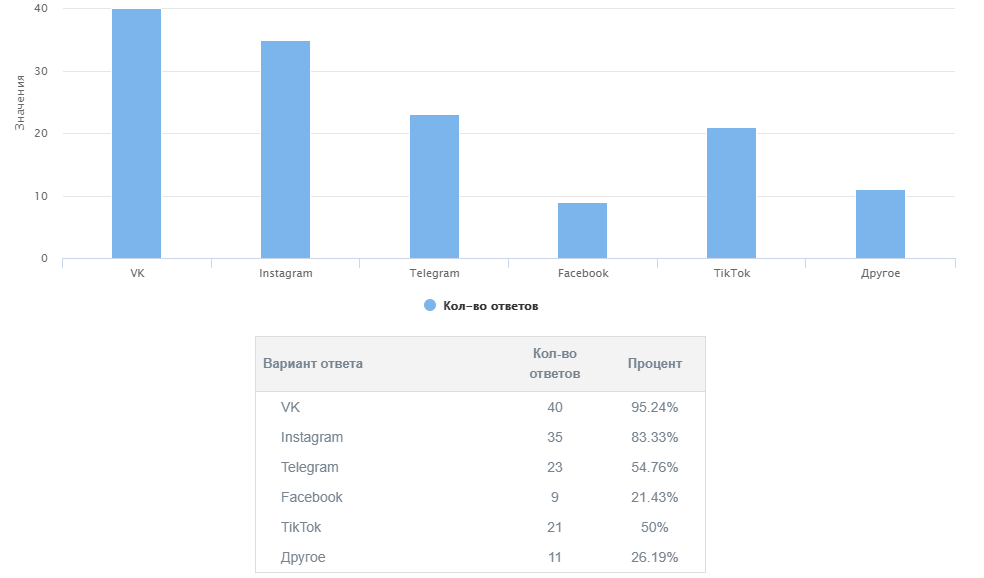 Анализ активности респондентов в интернет-пространстве. Почти каждый опрашиваемый (95,2%) пользуется соц. сетью «VK», на втором месте «Instagram» (83,3%), на третьем месте мессенджер «Telegram» (54,8%), социальная сеть (видеоплатформа) «TikTok» занимает 4 место по использованию, наименее популярным оказался вариант «Facebook». Другие платформы используются 26% респондентов.В результате опроса можно понять, что наиболее используемыми платформами в виртуальной среде являются сети, предоставляющие возможность общаться и следить за чьей-то жизнью (а также вступать в группы и сообщества).Следом за выявлением наиболее используемых платформ был проведен опрос относительно наиболее предпочтительной для общения сети (результаты представлены на диаграмме 2.4).Диаграмма 2.4 Приоритетная сеть для общенияЛидерство сохранил «VK», который выбрало абсолютное большинство голосов (92,9%). Второе место занимает «Instagram» (23,8%). «Telegram» (9,5%), «Facebook» (2,3%). Другими платформами пользуется 19% респондентов (наиболее популярным приложением является «WhatsApp».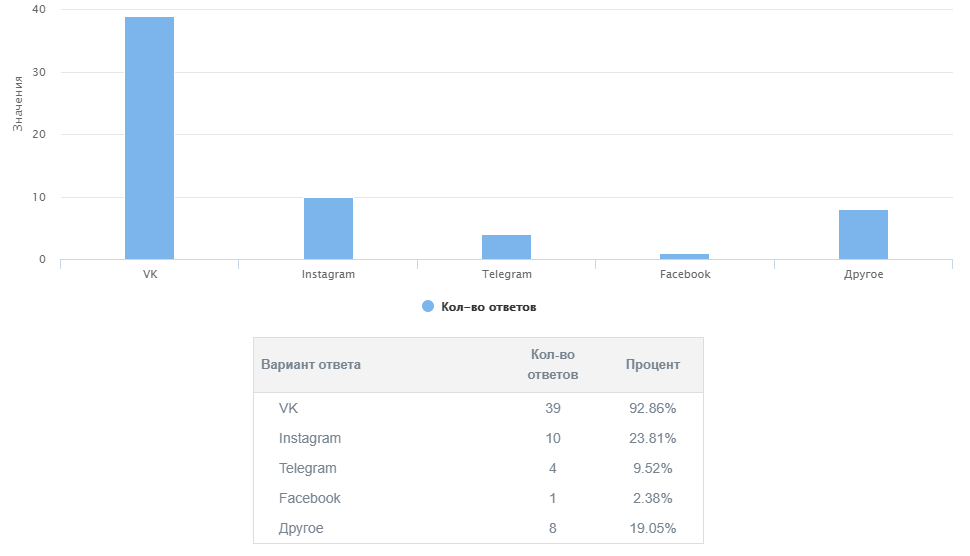 Анализ данных по выбору интернет-сообществ позволяет утверждать, что основной функцией соц. сети для подростков является общение.Далее мы выяснили, какое количество респондентов создавало несколько аккаунтов в одной сети (результат на диаграмме 2.5)Диаграмма 2.5 Наличие нескольких аккаунтов в одной сети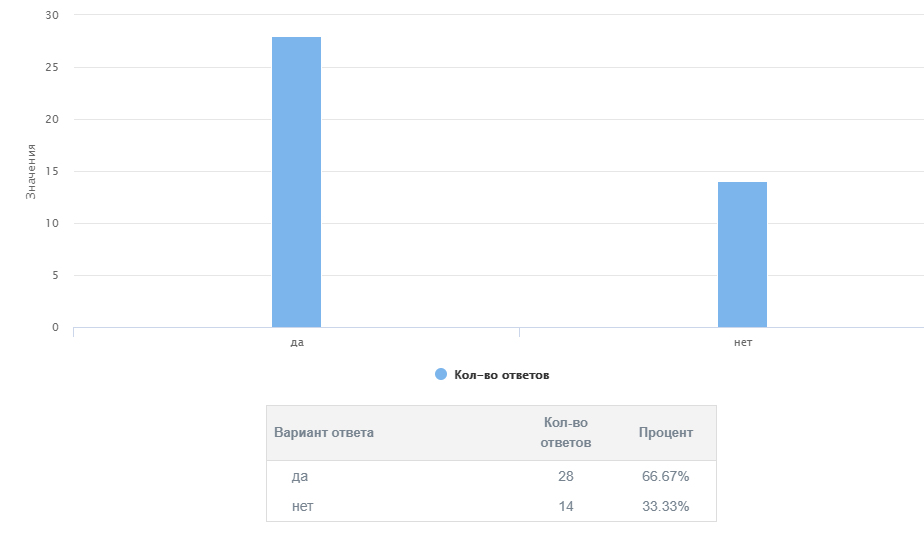 Две трети опрашиваемых (66,6%) создавали более одного аккаунта, что свидетельствует о недостаточности для подростка возможности себя выразить, пользуясь только одним аккаунтом, а также то, что между аккаунтами (а точнее поведением владельца в зависимости от аккаунта) существует разница.Далее респондентам требовалось написать 20 ответов на вопрос: Кто Я? Какой Я? И отметить "+" те свои характеристики, которые присущи им в интернете.Анализ ответов по выборке проводился по ряду критериев:1) пол2) возраст3) количество самоописаний4) количество социальных ролей (поло-возрастные; учебные; семейные; межличностные; гражданские и тд)5) количество персональных самоописаний (поведенческие, эмоциональные, коммуникативные, ценностные,)6) количество совпадений реального и виртуального я7) количество негативных самоописанийМы провели контент-анализ тех характеристик своего Я, которые подростки использовали в качестве самоописаний. Частотный анализ показал, что в целом по группе наиболее популярными являются следующие качества, которые подростки видят в своем Я в реальности:Общительная 11Ленивая 7Открытая 7Добрая 7Человек 6Терпеливая 6Умный 6Вредная 5Милая 5Жизнерадостная 5Оптимистичная 5Самостоятельная 5Внимательная 5Отзывчивая 5Музыкант 4Подросток 4Самой популярной характеристикой является общительность, что согласуется с ведущей потребностью подросткового возраста – потребностью в общении. Также значимыми характеристиками идентичности являются персональные качества открытая, добрая, отзывчивая, которые говорят о положительных чертах респондента, которые в первую очередь проявляются при коммуникации с другими. Стоит заметить, что негативные самоописания (ленивая, вредная) тоже популярны среди опрашиваемых, но при этом их существенно меньше. Это говорит о менее развитой самокритичности и желании показать себя с лучшей стороны. Наиболее популярными характеристиками, характерными для Я в интернете, стали «открытая», «общительная», «активная». Это совпадает с определением реального Я и говорит о том, что подростки реализуют потребность в общении при помощи социальных сетей.Всего мы получили 538 самохарактеристик, из которых 12% (64) являются социальными ролями, а 88% (474) персональными самоописаниями (результаты на диаграмме 2.6)Диаграмма 2.6 Соотношение социальных ролей и персональных самоописанийМожно сделать вывод, что преобладают персональные самоописания, что говорит о формировании идентичности у респондентов.По 3-7 критериям находилось среднее арифметическое по вопросам в зависимости от возраста (диаграмма 2.7) и пола (диаграмма 2.8) респондентов.Диаграмма 2.7 Статистика по 20 характеристикам. Возраст	Диаграмма 2.8 Статистика по 20 характеристикам. Пол		Так как у респондентов преобладают персональные характеристики, можно сделать вывод, что их идентичность находится в процессе формирования.Далее выявлялись частотные характеристики среди самоописаний. Наиболее популярными были: общительный (11 раз), ленивый (9), открытый (8), добрый (7). Данные характеристики совпали с наиболее популярными описаниями своего Я в интернете. Можно сделать вывод, что основные черты, присущие человеку, остаются неизменными и в киберсреде.Затем респондентам надо было по шкале от -3 до 3 отметить данные по полярным характеристикам своего Реального и Виртуального Я (результаты на диаграмме 2.9). Выбор был между такими противоположными характеристиками, как:пассивный-активный	сомневающийся - уверенный	пессимистичный-оптимистичный	закрытый-общительный	пофигист-ответственный	ленивый-целеустремленный	слабый-сильный	ранимый-жесткий	трусливый-решительный	отталкивающий-привлекательныйДиаграмма 2.9 Мода по полярным характеристикамСудя по результатам, характеристики реального и виртуального Я подростков либо полностью совпадают, либо незначительно различаются. Это говорит о сохранении подростками персональных характеристик, присущих им как в реальности, так и в сети.Самооценки реального и виртуального я совпадают по следующим биполярным характеристикам: сомнение-уверенность имеют тяготение к полюсу уверенности.пассивность-активность имеют тяготение к полюсу активности.пессимистичность-оптимистичность нейтральны, т.е. не тяготеют ни к одному из полюсов.пофигистичность-ответственность не имеют тяготения ни к одному из полюсов.слабость-сила не имеют тяготения ни к одному из полюсов.ранимость-жестокость не имеют тяготения ни к одному из полюсов.трусливость-решительность имеют тяготение к полюсу уверенности.В целом по выборке только по 3 показателем оценки реального и виртуального Я несколько разошлись: Самооценка реального Я по показателю «лень-целеустремленность» имеет тяготение к лени. Самооценка виртуального Я по тому же показателю не имеет тяготение ни к одному из полюсов.Самооценки реального и виртуального Я по показателю закрытость-открытость имеют тяготение к полюсу открытости. При этом у виртуального Я это выражено в большей степени.Самооценки реального и виртуального Я по показателю отталкивающий-привлекательный имеют тяготение к полюсу привлекательности. Самооценка виртуального Я по данному показателю ближе к привлекательности, чем у реального Я.Для более детального изучения вопроса, были проанализированы данные в зависимости от пола (диаграмма 2.10) и класса (диаграмма 2.11) опрашиваемых.Диаграмма 2.10 Мода по полярным характеристикам. ПолСущественные различия между самохарактеристиками реального и виртуального я девушек и юношей не обнаружены. Самооценки реального и виртуального Я девушек совпадают по следующим биполярным характеристикам: пассивность-активность тяготеют к полюсу активности.сомнение-уверенность тяготеют к полюсу активности.пессимистичность-оптимистичность не тяготеют ни к одному из полюсов.пофигистичность-ответственность не тяготеют ни к одному полюсуслабость-сила не тяготеют ни к одному из полюсов.ранимость-жестокость не тяготеют ни к одному из полюсов.трусливость-решительность тяготеют к полюсу решительностиНекоторые расхождения между оценками Я реального и Я виртуального прослеживаются по следующим показателям: закрытость-общительность тяготеют к полюсу общительности, но у виртуального Я это выражено в большей степени.лень-ответственность тяготеет к полюсу лени, в то время как виртуальное Я не тяготеет ни к одному из полюсов.отталкивающий-привлекательный тяготеют к полюсу привлекательности, но у виртуального Я это более выражено.Можно сделать вывод, что характеристики реального и виртуального Я девушек практически не различаются за исключением случаев, когда виртуальное Я является более положительным.Сравнение самооценок у юношей демонстрирует, что эти оценки совпадают по следующим показателям: пассивность-активность и не склоняются ни к одному из полюсов.сомнение-уверенность имеют тяготение к полюсу уверенности.закрытость-общительность имеют склонность к общительности лень-целеустремленность не тяготеют ни к одному из полюсов.слабость-сила не тяготеют ни к одному из полюсов.ранимость-жестокость не тяготеют ни к одному из полюсов.трусливость-решительность тяготеют к полюсу решительности.отвратительный-привлекательный тяготеют к полюсу привлекательности.Только по двум показателям обнаружены определенные расхождения оценок Я реального и виртуального: Пессимистичность-оптимистичность тяготеет к полюсу оптимистичности, в то время как самооценка виртуального Я не имеет склонности ни к одному из полюсов.Самооценка реального Я юношей по биполярному показателю пофигистичность-ответственность не склонна ни к одному из полюсов, в то время как виртуальное Я тяготеет к полюсу ответственности.Можно сделать вывод, что характеристики реального и виртуального Я юношей практически идентичны, но различия не привязаны к более позитивной или негативной самооценке в определенный среде (реальной или виртуальной).Различия заключаются в том, что:Девушки более активные в жизни и в интернете, в то время как юноши принимают нейтралитет в обоих случаях. Можно сделать вывод, что девушки более деятельны.В реальности юноши более оптимистичны, чем девушки, которые занимают нейтральную позицию.В виртуальной среде юноши более ответственные.Девушки более ленивы в реальной жизни.Девушки считают себя более привлекательными в интернете, что говорит о том, что они изменяют себя и свой образ, в то время как юноши остаются неизменными.Диаграмма 2.11 Мода по полярным характеристикам. КлассДанные по самохарактеристикам в зависимости от класса респондентов гораздо чаще разнятся, чем до этого. Из этого можно сделать вывод, что существует разница между идентичностью представителей 7-го и 8-го классов.Самооценки реального и виртуального Я семиклассников совпадают по следующим биполярным характеристикам: пассивность-активность и тяготеют к полюсу активностисомнение-уверенность и тяготеют к полюсу уверенности пессимистичность-оптимистичность нейтральна, т.е. не тяготеют ни к одному полюсупофигистичность-ответственность и не тяготеют ни к одному полюсусила-слабость и не тяготеют ни к одному полюсуранимость-жестокость и не тяготеют ни к одному полюсутрусливость-решительность и тяготеют к полюсу решительностиНекоторые расхождения между оценками Я реального и Я виртуального прослеживаются по следующим показателям: закрытость-общительность тяготеет к полюсу открытости, однако у виртуального Я это выражено в большей степенисамооценка реального Я по показателю ленивый-целеустремленный тяготеет к полюсу лени, в то время как самооценка виртуального я нейтральнаотталкивающий-привлекательный тяготеет к полюсу привлекательности, однако у виртуального Я это выражено в большей степениМожно сделать вывод, что характеристики реального и виртуального Я 7 класса практически не различаются за исключением случаев, когда виртуальное Я является более положительным.Самооценки реального и виртуального Я восьмиклассников совпадают по следующим биполярным характеристикам: пессимистичность-оптимистичность нейтральныпофигистичность-ответственность и не имеют тяготения ни к одному из полюсовлень-целеустремленность нейтральнысила-слабость и не тяготеют ни к одному из полюсовотталкивающий-привлекательный и тяготеют к полюсу привлекательностиНекоторые расхождения между оценками Я реального и Я виртуального прослеживаются по следующим показателям: пассивность-активность тяготеют к полюсу активности, но это выражено в большей степени у виртуального Ясамооценка реального Я по показателю сомнение-уверенность имеет тяготение к полюсу сомнения, в то время как виртуальное Я нейтральнозакрытый-общительный имеет тяготение к полюсу общительности, однако у виртуального Я это выражено в большей степениранимость-жестокость имеет тяготение к полюсу ранимости, это в большей степени выражено у реального Ятрусливость-решительность имеет тяготение к полюсу решительность, но у реального Я это выражено в большей степениМожно сделать вывод, что характеристики реального и виртуального Я 8 класса практически идентичны, но различия не привязаны к более позитивной или негативной самооценке в определенный среде (реальной или виртуальной).Различия состоят в том, что:В реальности 8 класс менее активный, чем 7.В реальном и виртуальном пространстве 8 класс более сомневающийся, в то время как 7 класс уверенный в обоих пространствах.7 класс отмечает, что в реальности они скорее ленивые, нежели деятельные, в то время как 8 класс не причисляет себя ни к одному полюсу.8 класс более ранимый и в реальном, и в виртуальном пространстве, в то время как 7 класс занимает нейтралитет.8 класс менее решительный, чем в реальности, а также уступает по этому показателю 7 классу.7 класс считает себя более привлекательным в виртуальном пространстве, в то время как показатели 8 класса идентичны.На следующем этапе опроса респондентам надо было выразить свое согласие или несогласие с представленными утверждениями по шкале от -2 (полностью не согласен) до 2 (полностью согласен) (результаты на диаграмме 2.12)Мой пол влияет на выбор групп в соцсетях	В интернете я свободнее выражаю свои чувства и эмоции	Я предпочитаю использовать ненастоящее имя в интернете	Я узнал много нового о себе благодаря виртуальному общению	Мой возраст определяет мои интересы в социальной сети	В интернете важны мои манеры, особенности и производимое впечатление	В интернете я придерживаюсь тех же мнений и интересов, что и в реальной жизни	Мой круг общения влияет на выбор групп и формата общения	Я получаю больше удовольствия от взаимоотношений в интернете, нежели в реальной жизни	Я лучше вижу свои достоинства и недостатки, когда общаюсь с людьми в сети	В интернете я могу показать себя с более выгодной стороны	Я использую аватар для представления моего я	Я вступаю в сообщества, чтобы найти единомышленников	Моя виртуальная жизнь повлияла на качества «меня реального»Диаграмма 2.12 Мода по утверждениямБольшинство испытуемых:полностью не согласно с тем, что их пол влияет на выбор групп в соцсетях. Это говорит о том, что поло-ролевые характеристики не значительны для подростков.скорее не согласны с тем, что в интернете они свободнее выражают свои чувства и эмоции. полностью не согласны с тем, что для них предпочтительнее использовать ненастоящее имя в интернете. Можно сделать вывод о ценности и значимости своего настоящего имени, идентификации с ним, принятия, а так же подросткам свойственно сохранять основные характеристики своего Я.затруднялись ответить, узнали ли они о себе много нового благодаря виртуальному общению. Это свидетельствует о том, что у подростков в 7-8 классах низко развиты рефлексия и самоанализ.согласны с тем, что возраст определяет интересы в соц. сетях.затруднялись ответить, важны ли производимое впечатление и манеры в интернете.полностью согласны с тем, что в интернете они придерживаются тех же мнений и интересов, что и в реальной жизни, что подтверждает гипотезу о том, что основные характеристики личности остаются неизменными.считают, что круг общения скорее влияет на выбор групп и формата общения. Следовательно, внешние факторы из реальности частично определяют поведение в виртуальном пространстве.согласны с тем, что получают больше удовольствия от взаимоотношений в интернете, нежели в реальной жизни. Это говорит о том, что в интернете больше возможностей для реализации себя, в том числе как собеседника.не согласны с тем, что видит свои недостатки в виртуальной реальности лучше. Скорее всего это связано с тем, что в интернете они исправляют недочеты, которые находят в себе в реальности.согласны с тем, что в интернете они могут показать себя с лучшей стороны. Это связано с тем, что на виртуальной платформе больше средств для самовыражения и изменений тех факторов, которые не подвергаются коррекции в реальности.не согласны с тем, что используют аватар для представления собственного Я.не согласны с тем, что вступают в сообщества с целью найти единомышленников. Видимо, сообщества и группы используются для удовлетворения своих потребностей и интересов, а не коммуникации.отмечает, что их виртуальная жизнь повлияла на качества, присущие реальному Я. Можно сделать вывод, что виртуальная жизнь не только заменяет и «отзеркаливает» реальность, но также способна менять ее.Более глубокий анализ проводился по результатам опроса в зависимости от пола респондентов (диаграмма 2.13) и их класса (диаграмма 2.14)Диаграмма 2.13 Мода по утверждениям. ПолВ большинстве случаев ответы девушек и юношей различаются, из чего можно сделать вывод о том, что идентичность достаточно сильно зависит от пола подростка.Различия заключаются в том, что:Девушки более категорично относятся к утверждению о том, что пол влияет на выбор групп в соц. сетях, для них это суждение является полностью неверным.Девушки чаще используют свое имя в соц. сетяхЮноши считают, что манеры, особенности и производимое впечатление не играют большой роли в интернете, в то время как девушки относятся к данному утверждению более положительно.Юноши более склонны к изменению своей идентичности в интернете ситуативно, в то время как девушки придерживаются мнения о неделимости интересов и прочего вне зависимости от пространства.Юноши полностью не согласны с тем, что их окружение влияет на выбор групп и формата общения, в то время как девушки частично соглашаются с этим. Можно сделать вывод, что девушки более вариативны в своем поведении и лучше подстраиваются под ситуацию.Девушки получают больше удовольствия от взаимоотношений в виртуальном пространстве, в то время как для юношей ситуация обратная.Девушки согласны с тем, что в интернете они могут показать себя с лучшей стороны, а юноши это отрицают. Это может послужить объяснением того факта, что девушки больше любят общаться посредством интернета (в пользу этого говорит и их умение, анализируя обстановку, меняться)Юноши более категорично отрицают то, что они вступают в сообщества, чтобы найти единомышленников. Скорее всего, это связано с тем, что юноши предпочитают общаться оффлайн, как выяснилось ранее.Девушки отмечают, что их виртуальная жизнь повлияла на качества, присущие им в реальности, в то время как юноши затрудняются ответить. Из этого можно сделать вывод, что девушки больше склонны к рефлексии и анализу собственных характеристик.Диаграмма 2.14 Мода по утверждениям. КлассРезультаты показывают, что ответы разделились примерно 50 на 50, либо полное совпадение, либо достаточно существенное различие. Из этого можно сделать вывод, что характеристики идентичности 7-ми и 8-ми классников местами схожи или полностью совпадают, а местами кардинально разнятся.Различия состоят в том, что:7 класс полностью не согласен с тем, что пол влияет на выбор групп в соц. сетях, в то время как 8 относится к данному высказыванию менее критично. Это говорит о том, что поло-ролевые характеристики начинают отходить на второй план с возрастом.7 класс частично согласен с тем, что в интернете можно свободнее выражать свои чувства и эмоции, в то время как у 8 класса противоположная позиция. 8класс полностью согласен с тем, что манеры, особенности и производимое впечатление в интернете играют большую роль, в то время как 7 класс затрудняется отреагировать на данное утверждение. Это говорит о большей осознанности и рефлексии 8 класса.7 класс соглашается с тем, что получает больше удовольствия от взаимоотношений в интернете, в то время как 8 это отрицает. Можно сделать вывод, что 8 класс предпочитает коммуникацию в более открытом и менее изменяемом (подвергаемом подмене) пространстве.7 класс считает, что может показать себя в интернете с более выгодной стороны, а 8 класс это отрицает. Из выше перечисленного, а также данного пункта можно сделать вывод, что 7 класс предпочитает общение в виртуальной реальности за счет того, что может показать себя с лучшей стороны, что приводит к более положительным отзывам об этой платформе.7 класс согласен с тем, что виртуальная реальность повлияла на качества, присущие им в реальности, а 8 класс считает, что это не так. Можно сделать вывод, что, за счет изменений, которые они производят со своей личностью в киберсреде с целью показать себя с более выгодной стороны, 7-классники меняются и в реальности, чтобы соответствовать новым стандартам осознанно или нет. А у 8 классов ситуация иная за счет меньшего влияния соц. Сетей на их личность (что выяснилось ранее).Выводы:Реальная и виртуальная идентичности подростков схожи. Персональные характеристики личности, а также присущие ей социальные роли имеют тенденцию к сохранению вне зависимости от среды. Различие состоит в степени проявления той или иной черты в реальном мире или киберпространстве. Это подтверждает гипотезу о существовании различий между реальной и виртуальной идентичностью.Подростки склонны считать, что в сети они могут показать себя с лучшей стороны. Судя по результатам исследования, самооценка виртуального Я большинства респондентов является более положительной. Можно сделать вывод, что подростки сознательно изменяют свою идентичность в киберпространстве, что приводит к улучшению их самооценки, так что поставленную гипотезу можно считать подтвержденной.Девушки в большей степени склонны к изменению своей идентичности в киберпространстве. Но это касается не интересов и взглядов, а производимого впечатления и образа Я в сети. Это приводит к повышению самооценки представительниц женского пола в киберсреде. В то же время юноши менее склонны к изменениям. Так как предпочтительной средой для них является реальность, они придают меньшее значение своему образу Я, ведь в меньшей степени заботятся о мнении окружающих, считая его неважным. Вышеперечисленное подтверждает гипотезу о наличии гендерных различий в реконструировании идентичности.ЗаключениеРабота посвящена сравнению реальной и виртуальной идентичности в подростковом возрасте. В работе были поставлены и решены следующие задачи:Теоретические:На основе изученной литературы были даны определения основным понятиям темы, как образ «Я», Я-концепция, идентичность и идентификация, виртуальная идентичность, конструирование, индивид.Были выявлены компоненты идентичности в реальном и виртуальном пространствеПроанализировано исследование идентичности в киберпространстве, в подростковом возрасте.Методические: разработана методика выявления компонентов идентичности. Эмпирические: проведено сравнительное исследование реальной и виртуальной идентичности подростков; анализ результатов исследования.•	Разработана программа эмпирического исследования, направленную на выявление компонентов идентичности.•	Подобраны методики для изучения и выявления: множества идентичностей человеческой личности, когнитивно-поведенческой и аффективной составляющих сетевой идентичности, содержательных характеристик идентичности личности.•	Создана интернет-версия опроса.•	Проведен письменный опрос о представлениях 7-8 классников о различиях между их реальным и виртуальным Я.•	Полученные данные проанализированы и сопоставлены с гипотезами.В исследование было обнаружено, что:Реальная и виртуальная идентичности в представлениях подростков схожи, то есть подростки отождествляют себя с тем образом, который они создают в виртуальном пространстве. Персональные характеристики личности, а также присущие ей социальные роли имеют тенденцию к сохранению вне зависимости от среды. Различие состоит в степени проявления той или иной черты в реальном мире или киберпространстве. Подростки сознательно изменяют свою идентичность. Они склонны считать, что в сети они могут показать себя с лучшей стороны. Судя по результатам исследования, самооценка виртуального Я большинства респондентов является более положительной. Можно сделать вывод, что подростки сознательно изменяют свою идентичность в киберпространстве, что приводит к улучшению их самооценки.Существуют гендерные различия в реконструировании личности. Девушки в большей степени склонны к изменению своей идентичности в киберпространстве. Но это касается не интересов и взглядов, а производимого впечатления и образа Я в сети. Это приводит к повышению самооценки представительниц женского пола в киберсреде. В то же время юноши менее склонны к изменениям. Так как предпочтительной средой для них является реальность, они придают меньшее значение своему образу Я, ведь в меньшей степени заботятся о мнении окружающих, считая его неважным. К перспективам дальнейшей работы можно отнести проведение на более широкой выборке подростков, включив изучение представлений более старших подростков, например, учащихся 9-10 классов, которых более осознанно и рефлексивно подходят к своему Я и обладают более сформированной идентичностью.Список литературыАнтонова Н.В. Проблема личностной идентичности в интерпретации современного психоанализа, интеракционизма и когнитивной психологии // Вопросы психологии. 1996. № 1. С. 132–134. Белинская Е.П. Современные исследования идентичности: от структурной определенности к процессуальности и незавершенности // Вестник Санкт-Петербургского университета. 2018. Т. 8. Вып. 1. С. 6-15Бернс Р. Развитие Я - концепции и воспитание /М.: "Прогресс", 1986. - 230 сВойкунский А.Е., Евдокименко А.С., Федунина Н.Ю. Сетевая и реальная идентичность: сравнительное иследование // Психология. Журнал Высшей школы экономики. 2013. Т. 10. №2. С. 98-121. Кузьмина А.С. Анализ зарубежных исследований опыта человека в среде виртуальной реальности // Вестник Российского университета дружбы народов. Серия: Экология и безопасность жизнедеятельности. 2014. №2. С. 102-110Райс Ф. Психология подросткового и юношеского возраста [ Пособие ]  /  Пер. с англ. - Ким Долджин, Елена Ивановна Николаева, 12 издание, Питер, 2012. 812 сСолдатова Е. Л., Погорелов Д. Н. Феномен виртуальной идентичности: современное состояние проблемы // Образование и наука. 2018. Т. 20. № 5. С. 105–124Фленина Т.А. Семантическое пространство понятия «Сетевая идентичность» // Известия Российского государственного педагогического университета им. А.И. Герцена. 2014. С. 310-314Эриксон Э.. Идентичность: юность и кризис / Пер. с англ./ Общ. ред. и предисл. Толстых А. В. - М.: Издательская группа "Прогресс", 1996. - 344 сMarcia J. Development and validation of ego identity status, Journal of Personality and Social Psychology 3, 1966